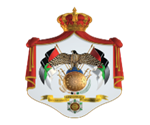 المعلومات المطلوبة من مؤسسات التعليم العالي عند طلب إستحداث البرامج الأكاديميةمستوى البرنامج :دكتوراهماجستيردبلوم عاليبكالوريوسأولاً: معلومات عامة (يعبأ من قبل الجامعة)(خاص ببرامج الدراسات العليا)نظام الدراسة للماجستير :   					نظام الدراسة للدكتوراه :    بالمساقات الدراسية والرسالة 				بالمساقات الدراسية والرسالة بالمساقات الدراسية وامتحان شامل			رسالة فقط                                                                 رسالة فقطلغة الرسالة العلمية:      عربي       إنجليزي       لغات اخرى (....................)(يعبأ من قبل الهيئة)لا يتم النظر في الطلبات المقدمة من مؤسسات التعليم العالي لإستحداث برنامج في حال وجود مخالفات أو التزامات مالية مترتبة على الجامعة لهيئة الإعتماد يوجد (نوع المخالفة:                                                   قيمة الإلتزام المالي:                           )لا يوجدثانياً: مقدمة مختصرة (يعبأ من قبل الجامعة)رأي هيئة الإعتماد:1. لا يجوز لأي جامعة البدء في برنامج الدكتوراه إلا بعد أن تكون قد خرجًّت ثلاث دفعات من برنامج البكالوريوس والماجستير المتصل على الأقل (يستثنى من ذلك البرامج متعددة التخصصات)مطابق						 غيرمطابق (أذكر السبب:                                  )2. لا يجوز لأي جامعة البدء في برنامج ماجستير إلا بعد أن يكون قد مضى على ترخيص برنامج البكالوريوس المتصل لديها سبع سنوات على الأقل وخرجًّت دفعة واحدة على الأقل (يستثنى من ذلك البرامج متعدد التخصصات)مطابق						 غيرمطابق (أذكر السبب:                                  )ثالثاً: أهداف البرنامج وأهميته (يعبأ من قبل الجامعة)رابعاً: دراسة مقارنة بين البرنامج  المقترح والبرامج المشابهة (يعبأ من قبل الجامعة)رأي هيئة الإعتماد 1. البرامج المشابهة للبرنامج المقترح في جامعات المملكة الأخرى من حيث الاسم والمحتوىتشابه الى حد مقبول		تشابه الى حد غير مقبول (أذكر السبب:                         )2. مدى اختلاف البرنامج المقترح عن البرنامج الحالي وعن غيره من البرامج المشابهةإختلاف الى حد مقبول		إختلاف الى حد غير مقبول (أذكر السبب:                    )خامساً: الإحصاءات(يعبأ من قبل الجامعة)سادساً: الإمكانات المتاحة (يعبأ من قبل الجامعة)جدول رقم (1)أعضاء هيئة التدريس بالقسم للعام الجامعي ............................جدول رقم (2)قائمة بأبحاث أعضاء هيئة التدريسجدول رقم (3)قائمة مشاغل ومختبرات القسم الحالية التي سوف تستخدم في الدراسة العملية والأبحاث للبرنامج المقترحقائمة مقترحة للمشاغل والمختبراتالتي سوف تستخدم في الدراسة العملية والأبحاث للبرنامج المقترح إن لم تكن متوفرة اصلاًجدول رقم (4)الفنيون والإداريون بالقسم للعام ...........................جدول رقم (5)قائمة بالمراجع المطلوبة للبرنامج ومدى توافرهادراسة جدوى تنموية إقتصادية للبرنامجسابعاً: الخطة الدراسية(يعبأ من قبل الجامعة)ثامناً: عرض البرامج المستحدثة على جهات خارجية (يعبأ من قبل الجامعة)تاسعاً: إتفاقيات (يعبأ من قبل الجامعة)عاشراً: مكان التدريس(يعبأ من قبل الجامعة)حادي عاشر: موازنة الجامعة(يعبأ من قبل الجامعة)جدول رقم (7)قائمة مفصله بالموفدين تبين أسم الجامعة الموفد لها والتخصص الدقيق وعدد السنوات والتصنيف العالمي للجامعة الموفد لهاالجامعة :................... .............................................. .............................................. ......................................................الكلية : ................... .............................................. .............................................. ..........................................................القسم :....................... .............................................. .............................................. ......................................................التخصص الدقيق : ( باللغة العربية :                 ).................................. ( باللغة الانجليزية:                 )الدرجة العلمية    :   بكالوريوس □دبلوم عالي□ماجستير□                دكتوراة □لغة التدريس      :أوصى مجلس القسم بإقرار البرنامج بجلسته رقم ............. القرار رقم ....................بتاريخ .................................أوصى مجلس الكلية بالموافقة على البرنامج بجلسته رقم ............ القرار رقم ....................بتاريخ ......................أوصى مجلس العمداء بالموافقة على البرنامج بجلسته رقم ............ القرار رقم ...................بتاريخ .....................التاريخ المقترح لبدء البرنامج: .............................................. ......................................................................................يوضح القسم في هذه المقدمة الآتي:(1) الخبرة التي اكتسبها القسم على مستوى مرحلة البكالوريوس إن كان البرنامج المقترح استحداثه لدرجةالماجستير والدبلوم العالي.(2) خبرة القسم على مستوى مرحلة الماجستير إن كان البرنامج المقترح استحداثه لدرجة الدكتوراه.(3) البرامج العلمية الحالية القائمة بالقسم وأعداد الملتحقين بها والمتخرجين فيها حسب الجدول الموضح أدناه.*(الخبرة) بيان قدرات ومهارات أعضاء هيئة التدريس في مجال التخصص بشكل يضمن تحقيق جودة التعليم للبرنامج.يوضح القسم في هذه المقدمة الآتي:(1) الخبرة التي اكتسبها القسم على مستوى مرحلة البكالوريوس إن كان البرنامج المقترح استحداثه لدرجةالماجستير والدبلوم العالي.(2) خبرة القسم على مستوى مرحلة الماجستير إن كان البرنامج المقترح استحداثه لدرجة الدكتوراه.(3) البرامج العلمية الحالية القائمة بالقسم وأعداد الملتحقين بها والمتخرجين فيها حسب الجدول الموضح أدناه.*(الخبرة) بيان قدرات ومهارات أعضاء هيئة التدريس في مجال التخصص بشكل يضمن تحقيق جودة التعليم للبرنامج.يوضح القسم في هذه المقدمة الآتي:(1) الخبرة التي اكتسبها القسم على مستوى مرحلة البكالوريوس إن كان البرنامج المقترح استحداثه لدرجةالماجستير والدبلوم العالي.(2) خبرة القسم على مستوى مرحلة الماجستير إن كان البرنامج المقترح استحداثه لدرجة الدكتوراه.(3) البرامج العلمية الحالية القائمة بالقسم وأعداد الملتحقين بها والمتخرجين فيها حسب الجدول الموضح أدناه.*(الخبرة) بيان قدرات ومهارات أعضاء هيئة التدريس في مجال التخصص بشكل يضمن تحقيق جودة التعليم للبرنامج.يوضح القسم في هذه المقدمة الآتي:(1) الخبرة التي اكتسبها القسم على مستوى مرحلة البكالوريوس إن كان البرنامج المقترح استحداثه لدرجةالماجستير والدبلوم العالي.(2) خبرة القسم على مستوى مرحلة الماجستير إن كان البرنامج المقترح استحداثه لدرجة الدكتوراه.(3) البرامج العلمية الحالية القائمة بالقسم وأعداد الملتحقين بها والمتخرجين فيها حسب الجدول الموضح أدناه.*(الخبرة) بيان قدرات ومهارات أعضاء هيئة التدريس في مجال التخصص بشكل يضمن تحقيق جودة التعليم للبرنامج.البرامج الأكاديمية الحالية بالقسم:البرامج الأكاديمية الحالية بالقسم:البرامج الأكاديمية الحالية بالقسم:البرامج الأكاديمية الحالية بالقسم:البرنامجتاريخ بداية البرنامجأعداد الملتحقين حالياًأعداد الخريجين خلال الخمس سنوات الأخيرةبكالوريوسماجستير دبلوم عاليدكتوراهأهداف البرنامجأهمية البرنامج( مبنية على دراسة بحثية علمية تتضمن أعداد الطلبة على مقاعد الدراسة والخريجين وطلبات التوظيف في ديوان الخدمة المدنيةورأي مؤسسات المجتمع المدني مثل النقابات والجمعيات ذات العلاقةونتائج إحصائيات حاجة سوق العمل العام والخاص محلياً واقليمياً للتخصص)
 مع إرفاق دراسة حاجة السوق المطلوبة.رأي هيئة الإعتماد:1. أهداف البرنامجمقبولة						 غير مقبولة (أذكر السبب:                         )2.أهمية البرنامج ومدى حاجة السوق له.مقبولة						 غير مقبولة (أذكر السبب:                        )1. ما هي البرامج المشابهةللبرنامج المقترح في الجامعات الأخرى في المملكة من حيث الاسم والمحتوىوأعداد الطلبة على مقاعد الدراسة؟2. ما مدى اختلاف البرنامج المقترح عن البرامج المشابهة, وتزويدنا بخطط دراسة مقترحة باللغتين العربية والانجليزية؟(مع توضيح النقاط الرئيسية)3.  ذكر مثالين عن  البرامج المشابهةللبرنامج المقترح من حيث الاسم والمحتوى في الجامعات الأخرى خارج المملكة.1. تقديم بيانات تقديرية بعدد الطلاب المتوقع قبولهم فيالبرنامج.2. ذكر الجهات التي يمكن أن تستفيد من البرنامج.3. هل هناك أسباب أخرى تستدعي فتح البرنامج ( تزويدنا بوثائق)4. هل سيتم إلغاء تخصص أخر مشابه أو ذو علاقة أو سيتم اتخاذ إجراءات خاصة بذلك.رأي هيئة الإعتماد :1. عدد الطلاب المتوقع قبولهم في البرنامجمقبول		 غير مقبول2. الجهات التي يمكن أن تستفيد من البرنامجداخلية متعددة		خارجية3. أسباب أخرى لفتح البرنامجمقبولة		مقبولة لحدٍ ما                     غير مقبولة4. إلغاء تخصص مشابه في الجامعةنعم	(ذكر مبرر)	لاتقدم الجامعة في الصفحات القادمة بيانًا بالإمكانات التي تتوافر بالقسم على أن تكون بالقدر الكافي لضمان نجاح البرنامج من حيث التدريس والإشراف والبحث وذلك كالتالي:إرفاق قائمة بأعضاء هيئة التدريس حسب المعلومات المطلوبة وفق الجدول رقم (1) ومرتبة حسب الرتبة الأكاديمية. إرفاق قائمة بأبحاث أعضاء هيئة التدريس وفق الجدول رقم (2).3.  إرفاق قائمة بمشاغل ومختبرات القسم الحالية وفق الجدول رقم (3).4. إرفاق قائمة بالكادر الفني والإداري بالقسم المطلوب وفقالجدول رقم (4) ومرتبة حسب سنوات الخبرة. 5. إرفاق قائمة بالمراجع المطلوبة للبرنامج ومدى توافرها وفق الجدول رقم (5).6. إرفاق دراسة جدوى تنموية / اقتصادية للبرنامج وفق الجدول رقم (6).7. إرفاق خطة إيفاد  أو قائمة مفصله بالموفدين تبين أسم الجامعة الموفد لها والتخصص الدقيق وعدد السنوات والتصنيف العالمي للجامعة  الموفد لها.الرقمالاســــم الرباعيتاريخ الميلادالجنسيةالمؤهلات العلمية(تذكر جميعها)مجال التخصص الدقيق(لكل تخصص)سنة التخرجالجامعة المتخرج فيهاالرتبة الأكاديميةتاريخ منح الرتبةالجهة المانحة للرتبةسنة التعيين بالقسمملاحظات الهيئة(مطابق/غير مطابق)الرقمالاســــم الرباعياسم البحثاسم المجلةرقم العدد(رقم الصفحة)قاعدة البياناتالمنشور فيهاملاحظات الهيئة(مطابق/غير مطابق)رأي هيئة الإعتمادأولاً: الدراسات العليايشترط لإعتماد عضو هيئة التدريس من رتبة أستاذ أو أستاذ مشارك لغايات التدريس والإشراف على الرسائل الجامعية وحساب الطاقة الاستيعابية لبرامج الدراسات العليا، أن يتوافر لديه في آخر خمس سنوات أيٌ مما يلي :ما لا يقل عن بحثين منشورين أو مقبولين للنشر  في  تخصصهفي مجلات علمية  محكمة على ان يكون احد البحثين منشوراً او مقبولاً للنشر في مجلة مصنفة عالمياً أو كتابين محكمين لغايات الترقية أو التدريس الجامعي أو كتاب محكم في مجال التخصص وبحثاً منشوراً أو مقبولاً للنشر في مجلة مصنفة عالمياًمطابق		 غير مطابق(أذكر السبب:                         )يشترط لإعتماد عضو هيئة التدريس من رتبة أستاذ مساعد لغايات التدريس والإشراف على الرسائل الجامعية وحساب الطاقة الاستيعابية لبرامج الدراسات العليا، أن يتوافر لديه في آخر ثلاث سنوات ما لا يقل عن بحثين منشورين أو مقبولين للنشر في مجلات علمية محكمة وفي مجال تخصصه منشور احدهما أو مقبول للنشر في مجلة مصنفة عالمياً.مطابق		 غير مطابق(أذكر السبب:                         )أن يكون الحد الأدنى لعدد أعضاء هيئة التدريس المتفرغين في كل برنامج تطرحه الجامعة أربعة أعضاء هيئة تدريس من حملة درجة الدكتوراه في التخصص المطلوب. ويجوز توفير ثلاثة أعضاء من هيئة التدريس على الأقل عند تقديم طلب الإعتماد أحدهم برتبة أستاذ، والباقي في بداية السنة الثانية من تاريخ الإعتمادمطابق		 غير مطابق(أذكر السبب:                         )ثانياً: البكالوريوسيجب ألا يقل عدد أعضاء هيئة التدريس عن (4) أعضاء متفرغين من حملة الدكتوراه (من غير الحاصلين على إجازات تفرغ علمي وإجازات بدون راتب) في مجال التخصص بحيث يكون (25%) من أعضاء هيئة التدريس برتبة أستاذ مشارك كحد أدنى على أن يتم توفير عضوين منهم على الأقل عند تقديم طلب الاعتمادوالباقي في بداية السنة الثالثة من تاريخ الإعتماد الأولي. مطابق		 غير مطابق (أذكر السبب:                         )الرقماسم المشغل/المختبرملاحظات الهيئة(مطابق/غير مطابق)الرقماسم المشغل/المختبرملاحظات الهيئة(مطابق/غير مطابق)رأي هيئة الإعتمادالرقمالإســــم الرباعيالجنسيةالمؤهل الفني أو الإداريعدد سنوات الخبرةالعمل الحاليملاحظات الهيئة(مطابق/غير مطابق)الفنيونالفنيونالفنيونالفنيونالفنيونالفنيونالفنيونالاداريونالاداريونالاداريونالاداريونالاداريونالاداريونالاداريونرأي هيئة الإعتمادالرقمالمرجع المطلوبمتوفر/غير متوفرملاحظات الهيئة(مطابق/غير مطابق) يقدم القسم دراسة تفصيلية للجدوى التنموية / الإقتصادية للبرنامج:يجب إرفاق الخطة الدراسية (باللغتين العربية والانجليزية) المقترحة للبرنامج المراد استحداثه ومراعاة ما يلي:الإلتزام بالمجالات المعرفية وعدد الساعات المعتمدة من قبل الهيئةوجود أهداف تعليمية للبرنامج لكل مجال معرفي رئيسيProgram Education Objectivesوجود نتاجات تعلم للبرنامج لكل مجال معرفي فرعيLearning OutcomesProgramرأي هيئة الإعتماد توافق الخطة الدراسية المقترحة للبرنامج المراد استحداثه مع المجالات المعرفيةمطابق	غيرمطابق(أذكر السبب:                        )توافق الخطة الدراسية المقترحة للبرنامج المراد استحداثه مع عدد الساعات المعتمدة للبرنامجمطابق	غيرمطابق(أذكر السبب:                        )الأهداف التعليمية للبرنامج لكل مجال معرفي رئيسيمطابق	غيرمطابق(أذكر السبب:                        )نتائج للبرنامج لكل مجال معرفي فرعي مطابق	غيرمطابق(أذكر السبب:                        )(أسماء اللجنة التي قررت المطابقة من عدمها ويجب ان تكون متخصصة)(أسماء اللجنة التي قررت المطابقة من عدمها ويجب ان تكون متخصصة)(أسماء اللجنة التي قررت المطابقة من عدمها ويجب ان تكون متخصصة)(أسماء اللجنة التي قررت المطابقة من عدمها ويجب ان تكون متخصصة)(أسماء اللجنة التي قررت المطابقة من عدمها ويجب ان تكون متخصصة)عضو عضو عضو رئيس اللجنةرئيس اللجنةتعرض برامج الدراسات العليا المراد إستحداثها على جهات أو خبراء من داخل المملكة (ديوان الخدمة المدنية، القطاع خاص، الجمعيات النوعية، النقابات)أو خارجها على ألا يقل عددها عن جهتين قبل التوصية بإقرارها، حسب قرار مجلس عمادة الدراسات العليا التابع لها البرنامج المراد إستحداثه وعلى مجلس القسم أن يذكر في هذه الصفحة الجهات التي تم عرض البرنامج عليها وأن يرفق مع طلب استحداث البرنامج التقارير التي تقدمت بها تلك الجهات حول البرنامجواشتملت على توصيات وملاحظات.رأي هيئة الإعتماد :التقارير التي تقدمت بها الجهات الخارجية حول البرنامج توصي ب:مطابق  	غير مطابق(أذكر السبب:                        )إتفاقيات بين الجامعة وجهات خارجية من ضمن أعلى (500) جامعة مرموقة  حسب التصنيفات العالمية (QS,THE,ARWU) بخصوص البرنامجعلى أن تشتمل الاتفاقية على دور تفصيلي لكل طرف أكاديمياً وإدارياً ومالياً.إتفاقيات بين الجامعة وجامعات أردنية أخرى بخصوص البرنامج.رأي هيئة الإعتماد إتفاقيات بين الجامعة وجهات خارجية مرموقة بخصوص البرنامج:مطابق  	غير مطابق(أذكر السبب:                        )إتفاقيات بين الجامعة وجامعات أردنية أخرى (برنامج وطني خاص ببرنامج الدكتوراه) مطابق  	غير مطابق(أذكر السبب:                        )تحديدمكان التدريس داخل الحرم الجامعي لتمكين الطلبة من التفاعل مع البيئة الجامعية وسهولة وصول الطلبة الى الأساتذة ذوي الخبرة والوصول إلى المراجع اللازمة لبحوثهم (قرار مجلس تعليم عالي رقم 10/1/3559 تاريخ 2/4/2015)رأي هيئة الإعتماد مكان التدريس داخل الحرم الجامعيمطابق  	غير مطابق(أذكر السبب:                        )يرجى إرفاق الحسابات الختامية الجامعة لآخر ثلاث سنوات مبيناً فيها الإنفاق الفعلي على البحث العلمي، الإبتعاث، الإيفاد والجراياتاسم الطالب الموفدالتخصص الدقيقالقسم /الماليةعدد سنوات الإبتعاثالتصنيف العالمي للجامعة (QS,THE,ARWU)رأي هيئة الإعتماد الإنفاق على البحث العلميمطابق                           	غير مطابق(أذكر السبب:                        )الإنفاق على الإبتعاثمطابق                	غير مطابق(أذكر السبب:                        )الإنفاق على الإيفادمطابق                 	غير مطابق(أذكر السبب:                        )الإنفاق على الجرايات (30% من الطلبة الملتحقين على الأقل)مطابق                     	غير مطابق(أذكر السبب:                        )